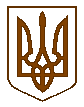 УКРАЇНАТЕРНОПІЛЬСЬКА МІСЬКА РАДАУПРАВЛІННЯ ОСВІТИ І НАУКИ46000 м. Тернопіль, бульвар Т. Шевченка, 1, тел. 52-56-94, upravl.osvita@ukr.net29.01.2018 p.                                                                             		            № 34Про проведення міського етапу ІІІ Всеукраїнського (ХVІ Всекримського)фестивалю-конкурсу учнівської та студентської творчості імені Марії Фішер-Слиж «Змагаймось за нове життя!», присвяченого Лесі Українці	Відповідно до листа Державної наукової установи «Інститут модернізації змісту освіти» Міністерства освіти і науки України від 19.12.2017р. №21.1/10-2896 «Про проведення конкурсу «Змагаймось за нове життя!», листа управління освіти і науки Тернопільської облдержадміністрації в 24.01.2018 № 04/243-08 «Про конкурс «Змагаймось за нове життя!», Положення ІІІ Всеукраїнського (ХІV Всекримського) фестивалю-конкурсу учнівської та студентської творчості імені Марії Фішер-Слиж «Змагаймось за нове життя!», присвяченого Лесі Українці, з метою популяризації спадщини великої української поетеси, виховання патріотизму, національної гідності й особистої відповідальності за майбутнє нашої Батьківщини,Н А К А З У Ю:Провести міський етап ІІІ Всеукраїнського (ХVІ Всекримського) фестивалю-конкурсу  учнівської та студентської творчості  імені Марії Фішер-Слиж «Змагаймось за нове життя!», присвячений Лесі Українці, 12 лютого 2018 року(далі – Фестиваль-конкурс).Затвердити:1.1. Склад оргкомітету міського етапу Фестивалю-конкурсу (додаток 1).1.2. Склад журі Фестивалю-конкурсу (додаток 2).1.3. Положення про міський етап ІІІ Всеукраїнського (ХVІ Всекримського) фестивалю-конкурсу  учнівської та студентської творчості  імені Марії Фішер-Слиж «Змагаймось за нове життя!», присвячений Лесі Українці (далі – Положення) (додаток 3).2. Для участі у Фестивалі-конкурсі до 10 лютого 2018 року: Заповнити електронну заявку на сайті www.konkurs-lesya.com.ua Надіслати заявку учасника міського етапу Фестивалю-конкурсу  на електронну адресу yuzephik@gmail.com (додаток 4).Принести конкурсні роботи учасників міського етапу Фестивалю-конкурсу в кабінет 41 (бульвар Шевченка, 1).Контроль за виконанням наказу покласти на заступника начальника управління – начальника відділу дошкільної, середньої та позашкільної освіти управління освіти і науки Тернопільської міської ради Сум І.М.Начальник управління                                                           О. П. ПохилякГапон Леся Олексіївна, 254890Федун Галина Павлівна,254890Нюня Тетяна Любомирівна, 254890                      Додаток 1 до наказу управління освіти і науки Тернопільської міської  ради від 29.01.2018 №34Склад оргкомітету міського етапуІІІ Всеукраїнського (ХVІ Всекримського)фестивалю-конкурсу учнівської та студентської творчостіімені Марії Фішер-Слиж «Змагаймось за нове життя!»,присвяченого Лесі УкраїнціФедун Г.П., заступник директора ТКМЦНОІМ;Гапон Л.О., методист ТКМЦНОІМ;Гордіюк Н.М., методист ТКМЦНОІМ;Нюня Т.Л., методист ТКМЦНОІМ;Трофимчук А.В., методист ТКМЦНОІМ.                           Додаток 2 до наказу управління освіти і науки Тернопільської міської  ради від 29.01.2018 №34Склад журі міського етапуІІІ Всеукраїнського (ХVІ Всекримського)фестивалю-конкурсу учнівської та студентської творчостіімені Марії Фішер-Слиж «Змагаймось за нове життя!»,присвяченого Лесі УкраїнціГрабовська О.М., «вчитель-методист», вчитель української мови та літератури ТУГ ім. І. Франка;Балящук М.М., «вчитель-методист», вчитель української мови та літератури, заступник директора, ТЗОШ№16;Костинська С., «вчитель-методист», вчитель української мови та літератури ТСШ№5;Сеньків В.М., методист ТКМЦНОІМ;Нападій Т.С., методист ТКМЦНОІМ;Островський В.М., «керівник гуртка – методист», художній керівник народної хорової капели ТСШ№3;Дмитрук-Тимченко Т.Г., «керівник гуртка – методист», художній керівник зразкової  хорової студії КЗТМР ЦТДЮ; Калушка Н.І., «вчитель-методист», вчитель музичного мистецтва ТЗОШ№28;Фугель С., «вчитель-методист» вчитель образотворчого мистецтва ТНВК ШЕЛ№9;Філь К.Д., «старший вчитель», вчитель образотворчого мистецтва ТСШ№3;Тарасова Н.С., «старший вчитель», вчитель образотворчого мистецтва ТЗОШ№13.                         Додаток  3   до наказу управління освіти і науки Тернопільської міської  ради від 29.01.2018 №34Положення міського етапу ІІІ Всеукраїнського (ХVІ Всекримського)фестивалю - конкурсу  учнівської та студентської творчостіімені Марії Фішер-Слиж «Змагаймось за нове життя!», присвяченого Лесі УкраїнціМета і завданняглибоке вивчення спадщини великої української поетеси Лесі Українки;популяризація знань з літератури, історії, культури України;виявлення й підтримка учнів, що виявляють здібності до художньої та наукової творчості;виховання почуття патріотизму, національної гідності й особистої відповідальності за майбутнє нашої Батьківщини.Учасники та умови проведення міського етапу Фестивалю-конкурсу	 У Фестивалі-конкурсі можуть брати участь учні 1-11 класів загальноосвітніх навчальних закладів різних форм власності, спеціальних загальноосвітніх навчальних закладів, учні та студенти навчальних закладів І - ІV рівнів акредитації різних форм власності. Номінації Фестивалю-конкурсу«Декламація», «Інсценізація», «Аудіовізуальний твір», «Твір», «Науково-пошукова робота», «Малюнок», «Вокал». Мова конкурсу – українська. Вікові категорії учасників Фестивалю-конкурсуучні 1–4 класів (номінації : «Декламація»,  «Малюнок»);учні 5–7 класів (номінації : «Декламація»,  «Малюнок»); учні 8–9 класів (номінації : «Декламація», «Інсценізація», «Малюнок», «Аудіовізуальний твір», «Твір», «Вокал»);учні 10–11 класів і студентська молодь  (номінації : «Декламація», «Інсценізація», «Аудіовізуальний твір», «Твір», «Науково-пошукова робота», «Малюнок», «Вокал»).Номінація «Декламація» Учасники – учні 1–4 класів, учні 5–7 класів, учні 8 – 9 класів, учні 10- 11 класів та студенти. Конкурсанти можуть декламувати вірші Лесі Українки, уривки з її драматичних чи прозових творів (відповідно до вікової категорії).На конкурс подають відеозаписи інсценізацій. Носії творів: CD- або DVD-диск. На диску та на коробці для зберігання диску вказати  назву роботи, ім’я та прізвище виконавця.Номінація «Інсценізація»Учасники – учні 8–11 класів, учні та студенти навчальних закладів І – ІV рівнів акредитації. Конкурсанти можуть інсценувати літературні композиції, вірші, фрагменти моновистав, уривки з драматичних чи прозових творів Лесі Українки (з урахуванням вікових категорій). Умови: тривалість інсценізації – до 10 хвилин, учасники – не більше чотирьох  осіб.На конкурс подають відеозаписи інсценізацій. Носії творів: CD- або DVD-диск. На диску та на коробці для зберігання диску вказати  назву роботи, ім’я та прізвище виконавця.Номінація «Малюнок» (за життям і творчістю Лесі Українки)Учасники –  учні 1–11 класів, учні та студенти навчальних закладів І –  ІV рівнів акредитації (з урахуванням вікових категорій).Учасники надсилають малюнки форматом А–3 (техніка виконання – за вибором автора, робота повинна бути в паспарту), вироби декоративно-ужиткового мистецтва. Підпис: назва роботи, ім’я та прізвище автора, телефон, повна назва навчального закладу, клас (курс), адреса закладу, прізвище, ім’я та по батькові вчителя (викладача), який підготував учасника, контактний телефон. Названа вище інформація повинна бути надрукована на аркуші розміром 10см  Х  15см. Цей  аркуш із підписом слід прикріпити на звороті малюнка чи виробу. Номінація «Аудіовізуальний твір»Учасники – школярі 8–11 класів, студенти, автори теле- і радіопередач для молоді.Учасники надсилають теле- та радіопередачі, телефільми, радіопостановки, відео-презентації обсягом до 30 хвилин.Теми: «Життя і творчість Лесі Українки у загальносвітовому контексті», «Леся Українка і Крим», «Леся Українка і мій рідний край» тощо.Носії творів: компакт-диск у форматі MP3 (для радіопрограм, аудіотворів) і AVI (для відеотворів), CD- або DVD-диск. На диску та на коробці для зберігання диску вказати  назву роботи, ім’я та прізвище виконавця.Номінація «Твір»Учасники – учні 8 – 9, 10 –11 класів та студенти.Жанри творів: есе, відгук, твір-роздум, нарис, етюд, оповідання, публіцистична стаття, поезія (при наявності достатньої кількості поетичних творів виділяється окремо номінація «поезія») тощо.Обсяг твору : 1–3 сторінки формату А–4 (кегль 14, інтервал 1,5, поля з усіх сторін – 20 мм). На титульному аркуші мають бути вказані назва роботи, ім’я та прізвище автора, телефон, повна назва навчального закладу, клас (курс), адреса закладу, ім’я та прізвище вчителя (викладача), який підготував учасника. До друкованої роботи слід додати електронний варіант твору та фотографію автора. Носії творів: компакт-диск. На диску та на коробці для зберігання диску вказати  назву роботи, ім’я та прізвище виконавця. Пропоновані теми творів:Берімось краще до роботи, Змагаймось за нове життя! (Леся Українка).А в серці тільки ти, Єдиний мій, коханий рідний краю! (Леся Українка). Про що ти думаєш? Про прийдешність? (Віктор Гюго)Завжди терновий вінець буде кращим, Ніж царська корона! (Леся Українка).Мріє, не зрадь! Я так довго до тебе тужила… (Леся Українка).Я вийду сама проти бурі І стану, – поміряєм силу!    (Леся Українка).Мандрівки  Лесі Українки.Дискурс кримськотатарської культури у творчості Лесі Українки.Кримські мандрівки  Лесі Українки.Інша тема (можливий вибір вільної теми в рамках Фестивалю-конкурсу).Номінація «Науково-пошукова робота»Учасники – учні 10–11 класів та студенти навчальних закладів.  Обсяг роботи: 5–10 сторінок А–4 (комп’ютерний набір – кегль 14, інтервал 1,5,  поля з усіх сторін – 20 мм).На титульному аркуші мають бути вказані назва роботи, ім’я та прізвище автора, клас (курс), адреса, телефон, повна назва навчального закладу, прізвище ім’я та по батькові вчителя (викладача), який підготував учасника. До друкованої роботи слід додати електронний варіант (компакт- диск) з фотографією автора. На диску та на коробці для зберігання диску вказати  назву роботи, ім’я та прізвище виконавця. Номінація «Вокал»Учасники – учні 8-11 класів та студенти навчальних закладів І–ІV рівнів акредитації.Умови: виконання 1 вокального твору на слова Лесі Українки відомих композиторів, або авторський твір за визначеною темою. Носії творів: CD- або DVD-диск. На диску та на коробці для зберігання диску вказати  назву роботи, ім’я та прізвище виконавця.Критерії оцінюванняУ номінаціях: «Декламація», «Інсценізація»:осмислене та яскраве декламування прозових, віршованих та драматичних творів, виявлення власного ставлення до змісту творів за допомогою засобів художньої виразності, розуміння твору з точки зору логіки, композиційної побудови, вміння яскраво передати кульмінаційний момент твору, емоційність, артистизм, яскравість виконання, новаторство та творчий підхід.У номінації «Вокал»:яскраві вокальні дані,високо розвинене почуття ритму,бездоганна техніка, чистота інтонування,артистизм, емоційність, сценічний імідж.У номінаціях: «Твір», «Науково-пошукова робота», «Аудіовізуальний твір»:оригінальність ідей і думок, наукова обґрунтованість; багатство слововживання, граматична правильність і різноманітність, стилістична довершеність тексту, самостійність відеороботи (аудіороботи, презентації).У номінації «Малюнок»:оригінальність відворення засобами образотворчого мистецтва змісту літературного твору, творча новизна композиційного вирішення теми, яскраве авторське бачення.Додаток  4   до наказу управління освіти і науки Тернопільської міської  ради від 29.01.2018 №34Заявка на участь в регіональному (міському) етапіІІІ Всеукраїнського (ХVІ Всекримського)фестивалю-конкурсу учнівської та студентської творчостіімені Марії Фішер-Слиж «Змагаймось за нове життя!»,присвяченого Лесі УкраїнціПовна назва, адреса закладу освіти, в якому навчається учень(учениця)ПІП учня (повністю)Вікова категорія, дата народження учня,в якому класі навчається НомінаціяЖанр, назва творуПІП вчителя (повністю), контактний телефон